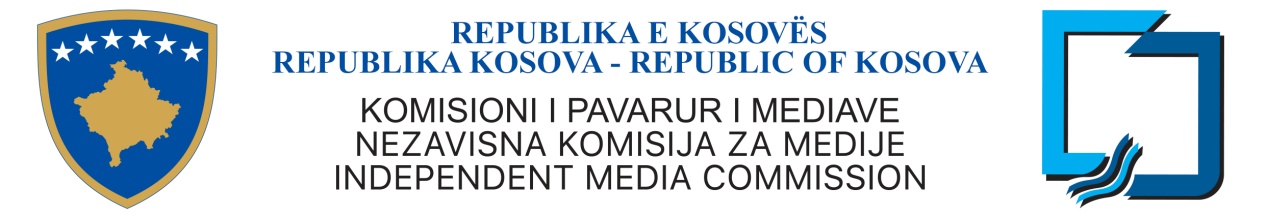 KKPM-T2021/05AGJENDA E MBLEDHJES SË PESTË E KOMISIONIT TË PAVARUR TË MEDIAVEE mërkurë, 26 maj 2021, ora 10:00Rendi i ditës: Miratimi i agjendës Miratimi i procesverbalit të mbledhjes së katërt të KPM-së, data 16 prill 2021Raportimi i Kryeshefit EkzekutivRastet e licencimit: Kiki Net SHPK – Rekomandim për lëshim të licencës për Operator të Shpërndarjes;TV Festina – Rekomandim për ndryshim të pronësisë.RTV DUKAGJINI – Rekomandim për licencimin e OSHMA me transmetim përmes OSH-ve; TG TV – Rekomandim për ndryshimin e emrit në Target.Paper TV – Rekomandim për licencimin e OSHMA me transmetim përmes OSH-ve.Rastet ligjore:Rastet për shkeljen te Ligjit Nr. 03/L-073 për Zgjedhjet e Përgjithshme, për mos sjellje të ditarëve A dhe B;Ankesa e TELKOS ndaj Ofruesit të Shërbimeve Mediale Audiovizuale Klan Kosova (OSHMA);Ankesa e TELKOS ndaj Ofruesit të Shërbimeve Mediale Audiovizuale TV Dukagjini ; Ankesa e TELKOS ndaj Ofruesit të Shërbimeve Mediale Audiovizuale TE 7; Ankesa e  Ervehe Gashi ndaj TV Dukagjinit; Ankesa e TELKOS ndaj Klan Kosova (Kodi i Etikes);Të ndryshmeThemelimi i grupit punues për Rregulloren për Ofruesit e Shërbimeve Mediale Audio dhe Audiovizuale KPM-2017/02;Caktimi i mbledhjes së radhës